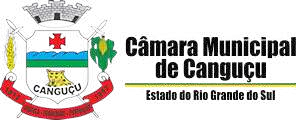 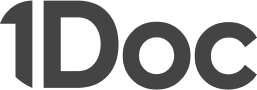 Proc. Administrativo 6- 283/2024PROCESSO 05/2024 - INEXIGIBILIDADE 03/2024ATA Nº 01/2024 – PROCESSO Nº 05/2024 – INEXIGIBILIDADE N° 03/2024Aos dezenove dias do mês de setembro de dois mil e vinte e quatro, às dez horas e trinta minutos horas reuniram-se online, os componentes da Comissão Permanente de Licitação, nomeados pelo o Decreto nº. 1458 de 18 de Julho de 2023: Herick Maia Ludtke – titular, Tatiane P. B. Do Espírito Santo – titular, Josi Domingues Wienke e Eliza Madeira Pinto – titular, para analisarem o pedido do Memorando 616/2024 - Pedido Curso Objeto: Inscrição para o curso “CONTRATAÇÃO DIRETA (INEXIGIBILIDADE E DISPENSA DE LICITAÇÃO) COM ENFASE NA DISPENSAELETRONICA, CONFORME LEI Nº 14.133/21” – promovido pelo IGAM, no valor de R$ 690,00 por inscrição, totalizando o valor de R$ 1.380,00. O curso ocorrerá dos dias 25 e 26 de Abril de 2024, de forma presencial na sede do IGAM, Rua Andradas 1560, 18º andar – Galeria Malcon – Centro, na cidade de Porto alegre. Após analisarmos o pedido, e devido a exclusividade do curso e conforme orientação do Setor Jurídico de que os cursos deveriam ser feitos pelo processo de Inexibilidade. Foi decidido que será concedido o prazo de até três dias a contar desta data para que a empresa vencedora apresente os documentos de habilitação e serão encaminhadas solicitações aos setores contábil e financeiro para informar a existência de dotação orçamentária e da existência de dotação financeira, bem como posteriormente solicitação de parecer e análise do processo para o setor Jurídico para a formalização da Dispensa de Licitação. Nada mais havendo foi encerrada a reunião, sendo a presente ata encaminhada para análise da presidência, que após sua análise determinará as ações legais a serem adotadas.Assinado digitalmente por SILVIO VENZKE NEUTZLING (e- CNPJ: 90.320.847/0001-46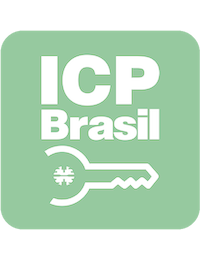 emitido pelo CPF 446.172.590- 15)Data: 19/04/2024 10:41:37 -03:00Assinado digitalmente por TATIANE PEREIRA BOHM DO ESPIRITO SANTOPapel: Assinante (CPF 008.745.180-83)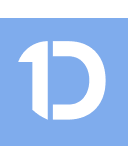 Data: 19/04/2024 10:44:29 -03:00Assinado digitalmente por ELIZA MADEIRA PINTO(emitido pelo CPF 026.562.780- 07)Data: 19/04/2024 10:48:18 - 03:00Assinado digitalmente por JOSI DOMINGUES WIENKEPapel: Assinante (CPF 000.603.390-39)Data: 19/04/2024 10:50:44 - 03:00Assinado digitalmente por HERICK MAIA LUDTKEPapel: Assinante (CPF 036.269.170-37)Data: 19/04/2024 11:04:53 - 03:00